RICHMOND RECREATIONCAULDRON OF BUBBLESSUPPLIES:-PLASTIC CAULDRON FOUND AT PARTY CITY-IRIDESCANT ROUND ORANMENT BULBS FOUND AT MICHAEL’S-HOT GLUE (FOR ADULT USE ONLY)-COLORED FAIRY LIGHTS 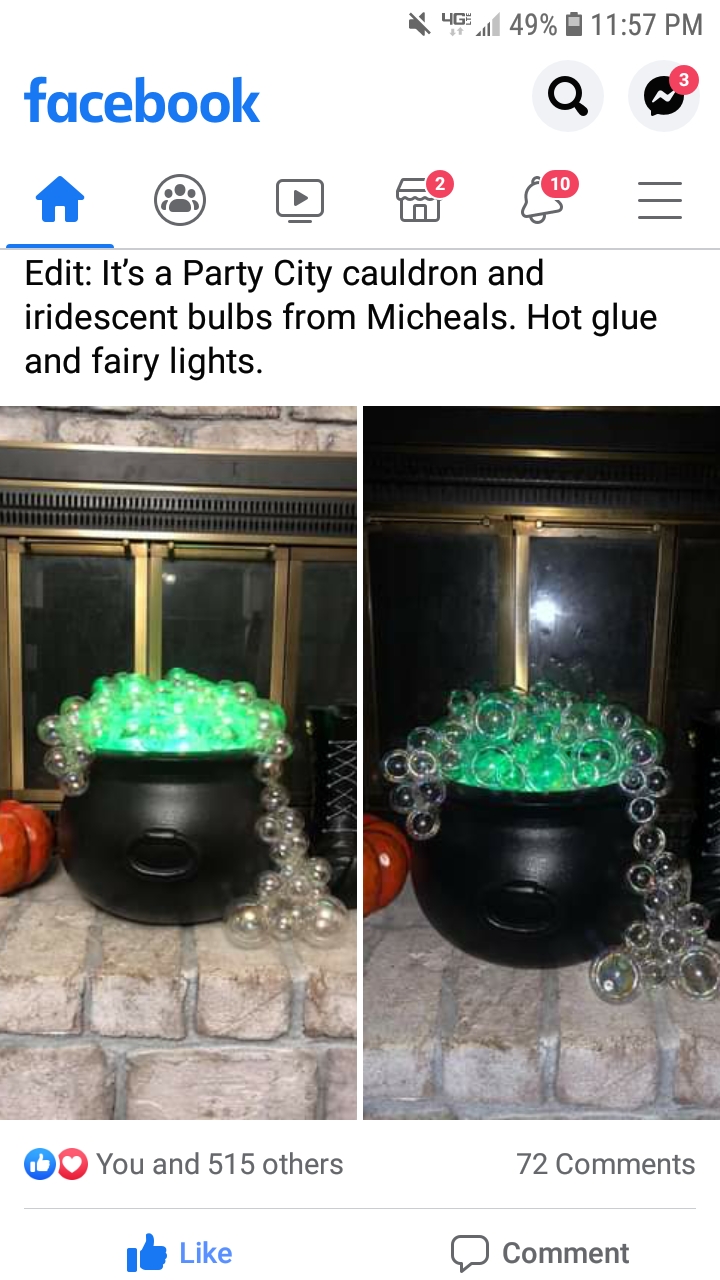 